Опросный лист на транспортеры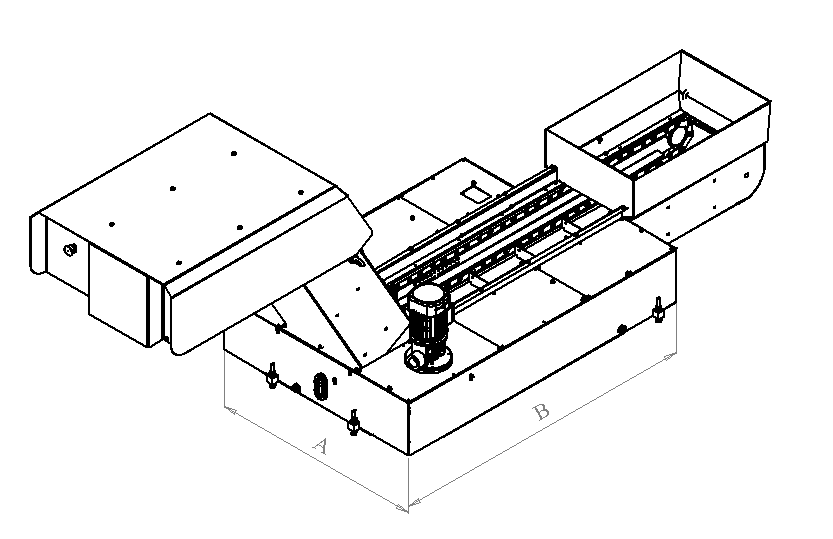 Поз.Наименование параметраНаименование параметраТип 1 или 2Тип 1 или 2Тип 1 или 2Тип 1 или 2Тип 1 или 2Тип 1 или 2Тип 1 или 2Тип 1 или 2Тип 1 или 2Тип 1 или 2Тип 1 или 2Тип 1 или 2С увеличенным баком - тип3С увеличенным баком - тип3С увеличенным баком - тип3№1Модель станкаМодель станка2Высота приемной ветви, h (можно указать свое значение)Высота приемной ветви, h (можно указать свое значение)1401701801802002102102102162163003102002232503Ширина приемной части, В  (можно указать свое значение)Ширина приемной части, В  (можно указать свое значение)3553003253453554104103702914104103003454104104Угол наклона отводящей ветвиУгол наклона отводящей ветви6060606060606060606060607060605Длина приемной ветви, L1Длина приемной ветви, L16Высота транспортера, НВысота транспортера, Н7Увеличенный бак (с указанием ахв)Увеличенный бак (с указанием ахв)------------+++8НасосНасос9Производительность насоса, л/минПроизводительность насоса, л/мин10Расположение мотор-редуктора по ходу движения ленты(слева -справа), мощностьРасположение мотор-редуктора по ходу движения ленты(слева -справа), мощность10Расположение мотор-редуктора по ходу движения ленты(слева -справа), мощностьРасположение мотор-редуктора по ходу движения ленты(слева -справа), мощность11Форма, объем удаляемой стружкиФорма, объем удаляемой стружки12Цвет транспортераЦвет транспортера13Тип транспортера (1,2,3)Тип транспортера (1,2,3)14Тип ленты Тип ленты шарнирно-ленточный или скребковыйшарнирно-ленточный или скребковыйшарнирно-ленточный или скребковыйшарнирно-ленточный или скребковыйшарнирно-ленточный или скребковыйшарнирно-ленточный или скребковыйшарнирно-ленточный или скребковыйшарнирно-ленточный или скребковыйшарнирно-ленточный или скребковыйшарнирно-ленточный или скребковыйшарнирно-ленточный или скребковыйшарнирно-ленточный или скребковыйшарнирно-ленточный или скребковыйшарнирно-ленточный или скребковыйшарнирно-ленточный или скребковый15Скорость движения лентыСкорость движения ленты16Скребок на каждом n-ном звене лентыСкребок на каждом n-ном звене лентыn=n=n=n=n=n=n=n=n=n=n=n=n=n=n=17Бак сбора стружкиБак сбора стружки18Устройство очистки лентыУстройство очистки ленты19Наличие кожухаНаличие кожухаТип 1.- Герметичный,с бакомТип 1.- Герметичный,с бакомТип2.-вставляемый в бакТип2.-вставляемый в бакТип2.-вставляемый в бакТип2.-вставляемый в бакТип2.-вставляемый в бак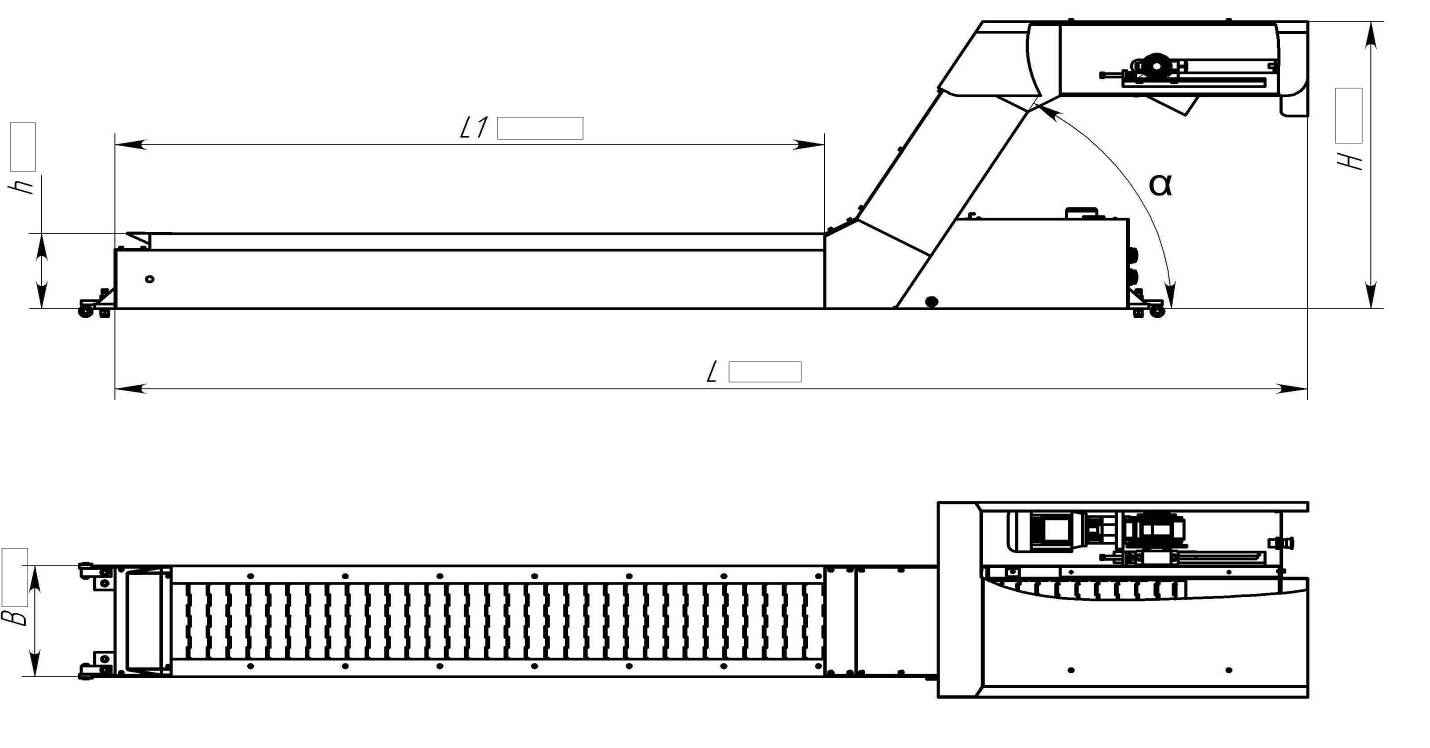 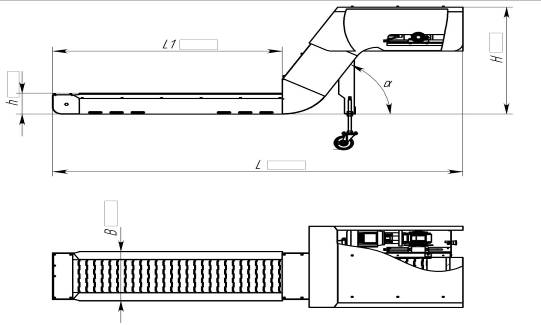 Тип3-С увеличенным бакомТип3-С увеличенным бакомТип3-С увеличенным бакомТип3-С увеличенным бакомТип3-С увеличенным бакомТип3-С увеличенным бакомТип3-С увеличенным баком